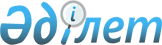 О признании утратившим силу решения Зерендинского районного маслихата от 19 марта 2018 года № 21-176 "Об утверждении Методики оценки деятельности административных государственных служащих корпуса "Б" государственного учреждения "Аппарат Зерендинского районного маслихата Акмолинской области"Решение Зерендинского районного маслихата Акмолинской области от 30 апреля 2021 года № 6-31. Зарегистрировано Департаментом юстиции Акмолинской области 4 мая 2021 года № 8464
      В соответствии со статьей 27 Закона Республики Казахстан "О правовых актах", Зерендинский районный маслихат РЕШИЛ:
      1. Признать утратившим силу решение Зерендинского районного маслихата "Об утверждении Методики оценки деятельности административных государственных служащих корпуса "Б" государственного учреждения "Аппарат Зерендинского районного маслихата Акмолинской области" от 19 марта 2018 года № 21-176 (зарегистрировано в Реестре государственной регистрации нормативных правовых актов № 6501).
      2. Настоящее решение вступает в силу со дня государственной регистрации в Департаменте юстиции Акмолинской области и вводится в действие со дня официального опубликования.
					© 2012. РГП на ПХВ «Институт законодательства и правовой информации Республики Казахстан» Министерства юстиции Республики Казахстан
				
      Председатель сессии

С.Прокопьева

      Секретарь Зерендинского
районного маслихата

К.Аугалиев
